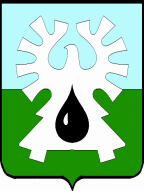 МУНИЦИПАЛЬНОЕ ОБРАЗОВАНИЕ ГОРОД УРАЙХанты-Мансийский автономный округ - ЮграАдминистрация ГОРОДА УРАЙПОСТАНОВЛЕНИЕот ______________							                  № _________О внесении изменений в административный регламент предоставления муниципальной услуги «Присвоение объекту адресации адреса, аннулирование его адреса»На основании статьи 13 Федерального закона от 27.07.2010 № 210-ФЗ «Об организации предоставления государственных и муниципальных услуг», Порядка разработки и утверждения административных регламентов предоставления муниципальных услуг в муниципальном образовании городской округ город Урай, утвержденного постановлением администрации города Урай от 18.01.2013 №117:1. Внести изменения в административный регламент предоставления муниципальной услуги «Присвоение объекту адресации адреса, аннулирование его адреса», утвержденный постановлением администрации города Урай от 09.06.2015 №1869, согласно приложению.         	 2. Опубликовать постановление в газете «Знамя» и разместить на официальном сайте органов местного самоуправления города Урай в информационно-телекоммуникационной сети «Интернет».	 3. Контроль за выполнением постановления возложить на заместителя главы города Урай И.А.Фузееву          Глава города Урай		                                           А.В.ИвановПриложение к постановлениюадминистрации  города   Урайот _____________   № ______Измененияв административный регламент предоставления муниципальной услуги           «Присвоение объекту адресации адреса, аннулирование его адреса»1. Абзац первый пункта 2.4 раздела 2 изложить в новой редакции:«2.4.Срок предоставления муниципальной услуги  составляет не более чем 18 рабочих дней со дня поступления запроса о предоставлении муниципальной услуги в Управление градостроительства, при подаче запроса о предоставлении муниципальной услуги с использованием единого портала государственных и муниципальных услуг - 15 рабочих дней.».2. В подпункте 3.1.3 пункта 3.1 раздела 3:1) абзац шестой изложить в следующей редакции:«Указанные действия  производятся в срок, не превышающий 8 рабочих дней  или 5 рабочих дней - для запроса, поданного с использованием единого портала государственных и муниципальных услуг.». 2) абзац одиннадцатый изложить в следующей редакции: «Общий срок исполнения административной процедуры составляет: не более 11 рабочих дней со дня поступления документов, сформированных на основании поступившего запроса о предоставлении муниципальной услуги, и не более 8 рабочих дней  -  при подаче запроса, с использованием единого портала государственных и муниципальных услуг.».